Túrakód: TK-R_DK-n_f  /  Táv.: 79,5 km  /  Frissítve: 2022-12-13Túranév: Kerékpáros Terep-túra rövidtáv DK-negyed_fEllenőrzőpont és résztáv adatok:
Feldolgozták: Baráth László, Hernyik András, Valkai Árpád, 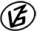 Tapasztalataidat, élményeidet őrömmel fogadjuk! 
(Fotó és videó anyagokat is várunk.)EllenőrzőpontEllenőrzőpontEllenőrzőpontEllenőrzőpontRésztáv (kerekített adatok)Résztáv (kerekített adatok)Résztáv (kerekített adatok)          Elnevezése          ElnevezéseKódjaHelyzeteElnevezéseHosszaHossza1.Rajt-Cél (Dózsa-ház)001QRN46 39.154 E20 15.191TK-R_DK-n_f_01-rt-  -  -  --  -  -  -2.Cserna-féle szélmalom012QRN46 40.219 E20 29.036TK-R_DK-n_f_02-rt19,8 km19,8 km3.Árpád-halom011QRN46 36.918 E20 33.960TK-R_DK-n_f_03-rt11,1 km30,9 km4.Horthy-fa010QRN46 36.266 E20 26.154TK-R_DK-n_f_04-rt13 km43,9 km5.Furioso Emlékpark009QRN46 32.469 E20 24.362TK-R_DK-n_f_05-rt10,7 km54,5 km6.Mihási akác-sor019QRN46 32.955 E20 18.212TK-R_DK-n_f_06-rt10,4 km64,9 km7.Rajt-Cél (Dózsa-ház)001QRN46 39.154 E20 15.191-  -  -  -  -  -  -  -  -  -14,6 km79,5 km